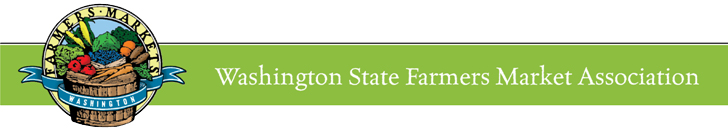 2015 Farm Membership ApplicationWSFMA is a non-profit membership organization dedicated to supporting vibrant and sustainable farmers markets in Washington State through member services, education and advocacy.Farm membership is open to any farm growing produce, plants or botanicals, or raising animals for direct sale at farmers markets on land they own, lease or rent in the State of Washington. Farm membership is also open to seafood vendors who are legal residents of WA State, who own, lease, or operate the fishing vessel or parcel of land where the seafood is caught or harvested for direct sale at farmers markets.  Founded in 1978, WSFMA provides specialized services to farmers, processors and farmers markets throughout the State.  2015 Farm Membership Dues Schedule* (please select membership level)[  ]	Farm selling at 0 – 1 farmers markets		$35 annual[  ] 	Farm selling at 2 – 5 farmers markets		$50 annual[  ] 	Farm selling at 6/+ farmers markets			$75 annualYour farm name and location will be listed on the WSFMA website and contact and crop information may be shared with other WSFMA members.  All other individual farm information will be kept confidential; however, some data is aggregated for reporting and advocacy.  We will never sell member information to others.  We can only process complete applications. *Required fieldMembership InformationFarm Name*:      ____________________________________________________________________________                                 Contact Name(s)*:   __________________________________________________________________________	Mailing Address:   ____________________________________________________________________________Email*:	____________________________________		Phone:   ___________________________________Farm Website URL:   _________________________________________________________________________________Facebook:  _________________________________________________________________________________________Other Social Media: __________________________________________________________________________________   County in which your farm is located*:   _________________________________________________________________Crops and/or Products*:    [ ] Fruits, vegetables, nuts    [ ] Nursery, cut flowers, plant starts   [ ]Meat    [ ]Poultry    [ ]Eggs  [ ]Dairy  [ ] Whole Grains, flours	[ ] Fish, seafood, shellfish	[ ] Other: ______________________________________Number of farmers markets you sold at in 2014*: _________________________________________________________Please list farmers markets where you plan to sell in 2015: ____________________________________________________________________________________________________________________________________________________Does your farm accept credit/debit  or SNAP/EBT/Food Stamp cards at your market booth and/or farm stand using a Square, wireless POS or other similar device*?	[ ] credit/debit	[ ] SNAP/EBT/food stampsDo you want to learn more about accepting electronic cards from shoppers?	 [ ] Yes	[ ] NoWhat are your biggest challenges as a farmers market farmer?	[ ] Production cost
	[ ] Securing a customer base
	[ ] Staffing	[ ] Marketing[ ] Pricing[ ] Getting into the right farmers market(s)[ ] Other:___________________________________________________________________________________How can WSFMA best help you strengthen your farmers market sales? ________________________________________________________________________________________________________________________________________Would you like to be added to the WSFMA Farmers Markets, Farms and Food Access Listserv*?	[  ] Yes		[  ] NoMembership DuesPlease enter your 2015 Farm Membership Dues here*:  						_________________  By signature below, I certify that the farm represented in this application is a genuine producer of Washington State agricultural goods, and that those who manage/direct/oversee the farm and its direct sales to consumers agree to abide by the WSFMA Roots Guidelines and by the operating guidelines of any farmers markets at which it sells.Signature*: ________________________________________	 Date:	_____________________________Please include a check or money order and mail along with a printed copy of your completed application to:Washington State Farmers Market Association93 Pike Street, Suite 316Seattle, WA 98101Please make a copy of your application for your records.THANK YOU FOR COMPLETING YOUR 2015 WSFMA FARM MEMBERSHIP APPLICATION.  We appreciate your joining in membership with us to build healthy communities, sustainable local food systems, and fresh food access for all through vibrant and successful farmers markets throughout Washington State.  We look forward to working with you this year.